Conseil d’administrationDu 23 Mars 2015 à Dijon1°) Rédaction du Conseil d’administration :Tous les points vus lors du conseil d’administration ont été repris et ajustés.2°) Choix de la banque :	Le « crédit mutuel » a été choisi comme banque pour l’association.	Celle-ci nous coutera 3.20€ par mois3°) Choix de l’assurance :	La MAIF a répondu favorablement a notre demande.	Elle nous coutera la somme de 138€ par an.4°) Définition du montant de la cotisation d’inscription	Suite au débat sur le montant des cotisations,  nous avons établi les tarifs suivants :15€ pour une adhésion annuelle, donnant droit a toutes les activités liées à l’association.5€ souhaitant participer à une seule cartonnade. (si à l’avenir la personne souhaite rejoindre l’association, elle devra s’acquitter des 15€ d’adhésion, en plus de ses 5€ de participation)5°)  Choix du fournisseur pour le flocage des T-shirts de l’association :« Flockwear Production » à Chenôve a été retenu pour les t-shirts de l’association. Ceux-ci seront vendus à 15.90€ (prix d’achat toute tailles, homme ou femme) à régler directement à l’entreprise. Ces T-shirts pourront être commandés à l’unité.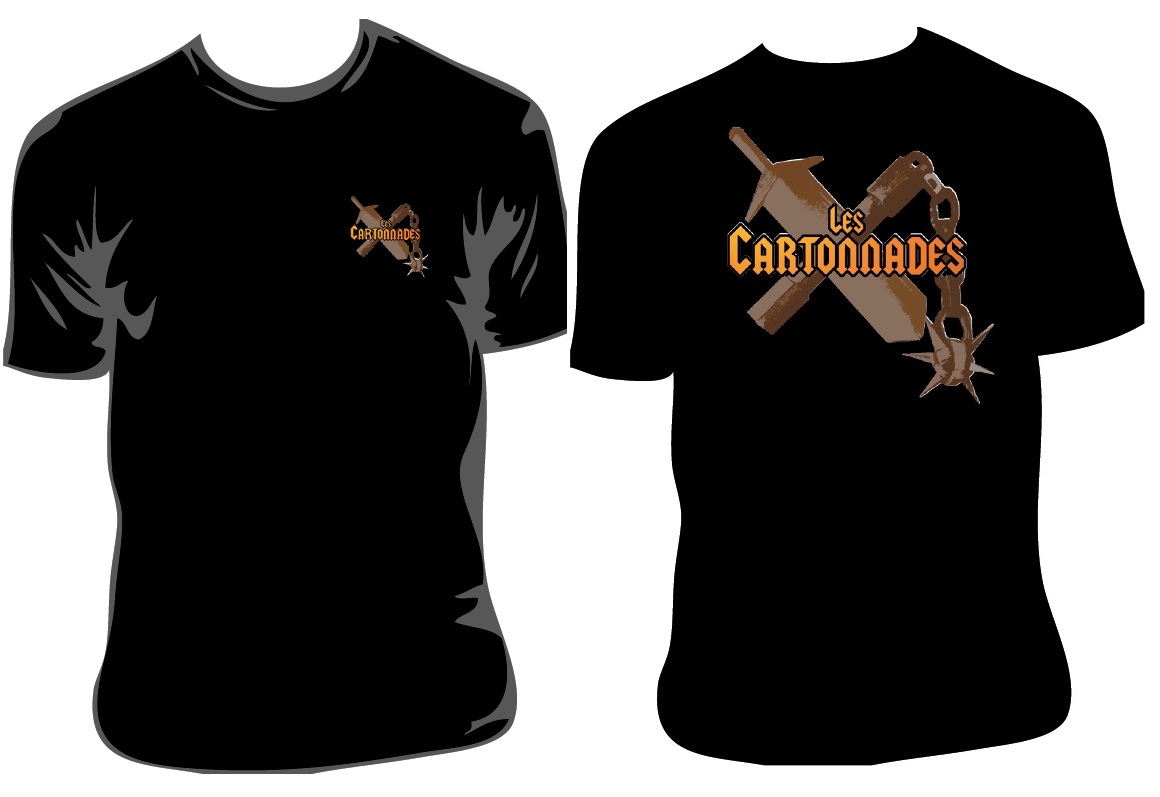 